                                                                                                                                 Czyżew 18.11.2022 r.RG.271.25-9.2022Do wszystkich Wykonawców ubiegających  się o udzielenie ZamówieniaDotyczy : postępowania o udzielenie zamówienia publicznego prowadzonego w trybie podstawowym, stosownie do treści art. 275 ust. 2 ustawy PZP, na roboty budowlane pn. : ,,Budowa przedszkola miejsko-gminnego w Czyżewie”Postępowanie ogłoszone w Biuletynie Zamówień Publicznych ezamowienia.gov.pl  pod nr 2022/BZP 00391448/01 w dniu 2022-10-13 oraz nr 2022/BZP 00410253/01 z dnia 26.10.2022r, nr 2022/BZP 00419695/01 z dnia 02.11.2022r nr 2022/BZP 00426013/01 z dnia 08.11.2022 nr 2022/BZP 00436167/01 z dnia 14.11.2022r WYJAŚNIENIE TREŚCI SWZGmina Czyżew, działając zgodnie z art. 284 ust. 2 i 6  ustawy z dnia 11 września 2019r. – Prawo zamówień publicznych (Dz. U. 2022 r.  poz. 1710 ze zm.), informuje że w ww. postępowaniu wpłynęły od Wykonawców następujące wnioski o wyjaśnienie treści SWZ oraz udziela wyjaśnień treści SWZ w następującym zakresie:Zapytanie 100Prosimy o szczegółowe specyfikacje oraz podanie ilości okładziny stalowej w pomieszczeniu na odpady. Wyjaśnienie Ilość okładziny ściennej: 150m2 – powierzchnia dla pomieszczenia 0.74-0.79 chłodni i pomieszczenia na odpady 0.86. Dla pomieszczenia chłodni 115m2Dla pomieszczenia na odpady  35m2Zapytanie 101Prosimy o podanie ilości śmietników stalowych ocynkowanych.Wyjaśnienie5sztZapytanie 102Prosimy o informację czy taras powinien być posadowiony na gruncie czy na płycie betonowej? Czy Zamawiający wyrazi zgodę na zmianę legarów drewnianych na aluminiowe?WyjaśnienieTaras na gruncie. Można zastosować rozwiązania równoważne, które nie będą generować dodatkowych kosztów.Zapytanie 103Prosimy o informację czy drzwi do chłodni oraz w chłodni powinny posiadać specjalne parametry lub okucia?WyjaśnienieW drzwiach należy zastosować zamek pod wkładkę patentowąZapytanie 104Prosimy o szczegółowe specyfikacje zabudowy meblowej w pomieszczeniach socjalnych (grubość i rodzaj płyty meblowej, przykładowe zdjęcia itp.)Wyjaśnienie-dolne drzwiczki są wyposażone w system bezuchwytowego PUSH otwierania- wykonane z laminowanej płyty wiórowej o grubości 18 mm, wykończone krawędziami ABS-blat gr. 18 mm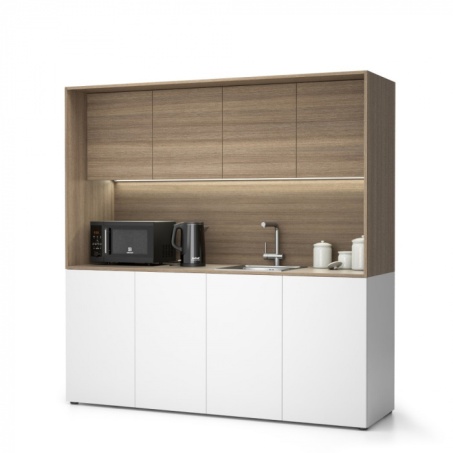 Poglądowe zdjęcie zabudowy meblowej do pomieszczenia socjalnegoZapytanie 105Prosimy o informację w jaki sposób należy zabezpieczyć drzwi przed dziećmi.WyjaśnienieZaprojektowana jest kontrola dostępuZapytanie 106Prosimy o informację jak należy zabezpieczyć przed otwarciem przez dzieci okna, które będą znajdowały się na niewielkiej wysokości od podłogi?WyjaśnienieNależy zastosować klamki okienne z blokadą na zamekZapytanie 107Czy Zamawiający wyrazi zgodę, aby drzwi wewnętrzne płytowe miały standardową wysokość tj. 200 cm? Zmiana ta podyktowana jest znacznie wydłużonym czasem oczekiwania na drzwi o niestandardowej wysokości 210 cm.WyjaśnienieTakZapytanie 108Proszę o potwierdzenie montażu pompowni ścieków sanitarnych typ „GRP20D” ( w ilości 1kpl) oraz separatora zintegrowanego z osadnikiem ( w ilości 1 kpl) na kanalizacji deszczowej. Według opisu ww. urządze3nia nie występują na kanalizacji deszczowej.WyjaśnieniePotwierdzam montaż pompowni ścieków sanitarnych oraz separatora zintegrowanego z osadnikiem na kanalizacji deszczowejW pozostałym zakresie treść SWZ pozostaje bez zmian. 